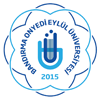 BANDIRMA ONYEDİ EYLÜL ÜNİVERSİTESİSAĞLIK BİLİMLERİ ENSTİTÜSÜ /  YARIYILI   SINAV PROGRAMIDök. No: Sayfa No:1/1 SINAV GÜNÜSINAV SAATİSınav YeriDERS ADI SORUMLU ÖĞRETİM ÜYESİ 